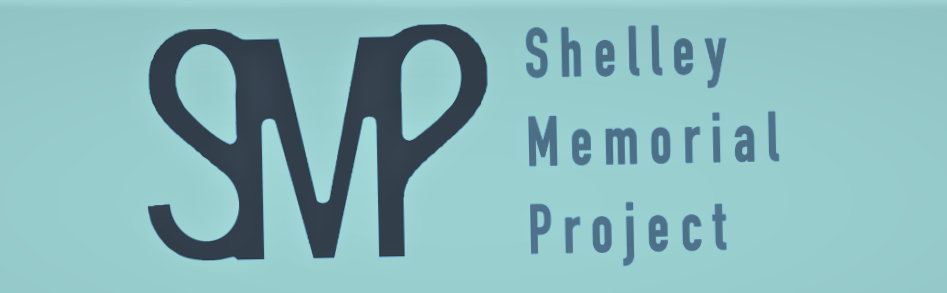 Post to: Competition Secretary, 10 Clarence Road, Horsham, West Sussex RH13 5SQ Or email:  shelleymemorialproject@btinternet.com Name………………………………………………………………………………………………….Address, with Postcode……………………………………………………………………………………………………………………………………………………………………………………Email………………………………………………………………………………………………….Phone no……………………………………………………………………………………………Details of poem/  line of poetry/ Theme that has inspired your poem   …………………………………………………………………………………………………………..…………………………………………………………………………………………………………..I enclose a cheque payable to Shelley Memorial Project    for £…………OR I have paid entrance fee via online banking To:    Account Name: Shelley Memorial Project          Account Number: 26930269         Sort code 60-11-17   Please quote your surname as reference when transferring your entry fee electronically